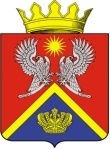 АДМИНИСТРАЦИЯ СУРОВИКИНСКОГО МУНИЦИПАЛЬНОГО РАЙОНА ВОЛГОГРАДСКОЙ ОБЛАСТИПОСТАНОВЛЕНИЕот 25.07.2022                                   № 602Об утверждении административного регламента предоставления муниципальной услуги «Предоставление земельных участков в собственностьграждан бесплатно без предварительной постановки на учет»на территории Суровикинского муниципального районаВолгоградской областиВ соответствии с Земельным кодексом Российской Федерации, Федеральным законом Российской Федерации от 27.07.2010 № 210-ФЗ «Об организации предоставления государственных и муниципальных услуг», Законом Волгоградской области от 14.07.2015 N 123-ОД «О предоставлении земельных участков, находящихся в государственной или муниципальной собственности, в собственность граждан бесплатно»,  постановлением администрации Суровикинского муниципального района Волгоградской области от 24.07.2013 № 1212 «О разработке и утверждении административных регламентов предоставления муниципальных услуг», руководствуясь Уставом Суровикинского муниципального района Волгоградской области, администрация Суровикинского муниципального района Волгоградской области постановляет:        1. Утвердить прилагаемый административный регламент предоставления муниципальной услуги  «Предоставление земельных участков в собственность граждан бесплатно без предварительной постановки на учет» на территории Суровикинского муниципального района Волгоградской области.        2. Признать утратившими силу постановления администрации Суровикинского муниципального района Волгоградской области:       - от 21.03.2018 № 169  «Об утверждении административного регламента предоставления муниципальной услуги «Предоставление земельных участков в собственность граждан бесплатно без предварительной постановки на учет» на территории Суровикинского муниципального района Волгоградской области»;       - от 15.11.2019 № 937 «О внесении изменений и дополнений в административный регламент предоставления муниципальной услуги "Предоставление земельных участков в собственность граждан бесплатно без предварительной постановки на учет» на территории Суровикинского муниципального района Волгоградской области, утвержденный постановлением администрации Суровикинского муниципального района Волгоградской области от 21.03.2018 N 169».           3. Настоящее постановление вступает в силу после обнародования путем размещения на информационном стенде в здании администрации Суровикинского муниципального района, расположенном по адресу: Волгоградская область, г. Суровикино, ул. Ленина, 64.4. Настоящее постановление разместить в региональном реестре государственных и муниципальных услуг (функций) в информационно-телекоммуникационной сети «Интернет» и на официальном сайте администрации Суровикинского муниципального района Волгоградской области в информационно-телекоммуникационной сети «Интернет». 5. Контроль за исполнением настоящего постановления возложить на заместителя главы Суровикинского муниципального района Волгоградской области по сельскому хозяйству, продовольствию и природопользованию, начальника отдела по сельскому хозяйству, продовольствию и природопользованию Роганова А.Ф.Глава Суровикинскогомуниципального района                                                                          Р.А. Слива                                                          